ИЗВЕЩЕНИЕ о возможности предоставления земельного участка в собственность 	Администрация Опытного сельского поселения Цивильского района Чувашской Республики в соответствии со ст. 39.3 Земельного Кодекса Российской Федерации извещает о возможности предоставления земельного участка с кадастровым номером 21:20:152801:148 из земель населенных пунктов, площадью  2418 кв.м., расположенного по адресу: Чувашская Республика, Цивильский район, д. Староселка, ул. Речная, д. 1 , с видом разрешенного использования – «Для ведения личного подсобного хозяйства (приусадебный земельный участок)», в собственность за плату.     Заявление о намерении участвовать в аукционе подается в уполномоченный орган заинтересованными лицами в течение 30 дней со дня опубликования данного извещения в рабочие дни по адресу: Чувашская Республика, Цивильский район, п. Опытный, ул. Центральная, д. 5, тел. 8(83545) 61-2-25. время обеда с 12.00 до 13.00.Дата и время начала приема заявлений: 10.08.2022 г. с 10 ч. 00 мин.Дата и время  окончания приема заявлений 09.09.2022 г. до 16 ч. 00 мин.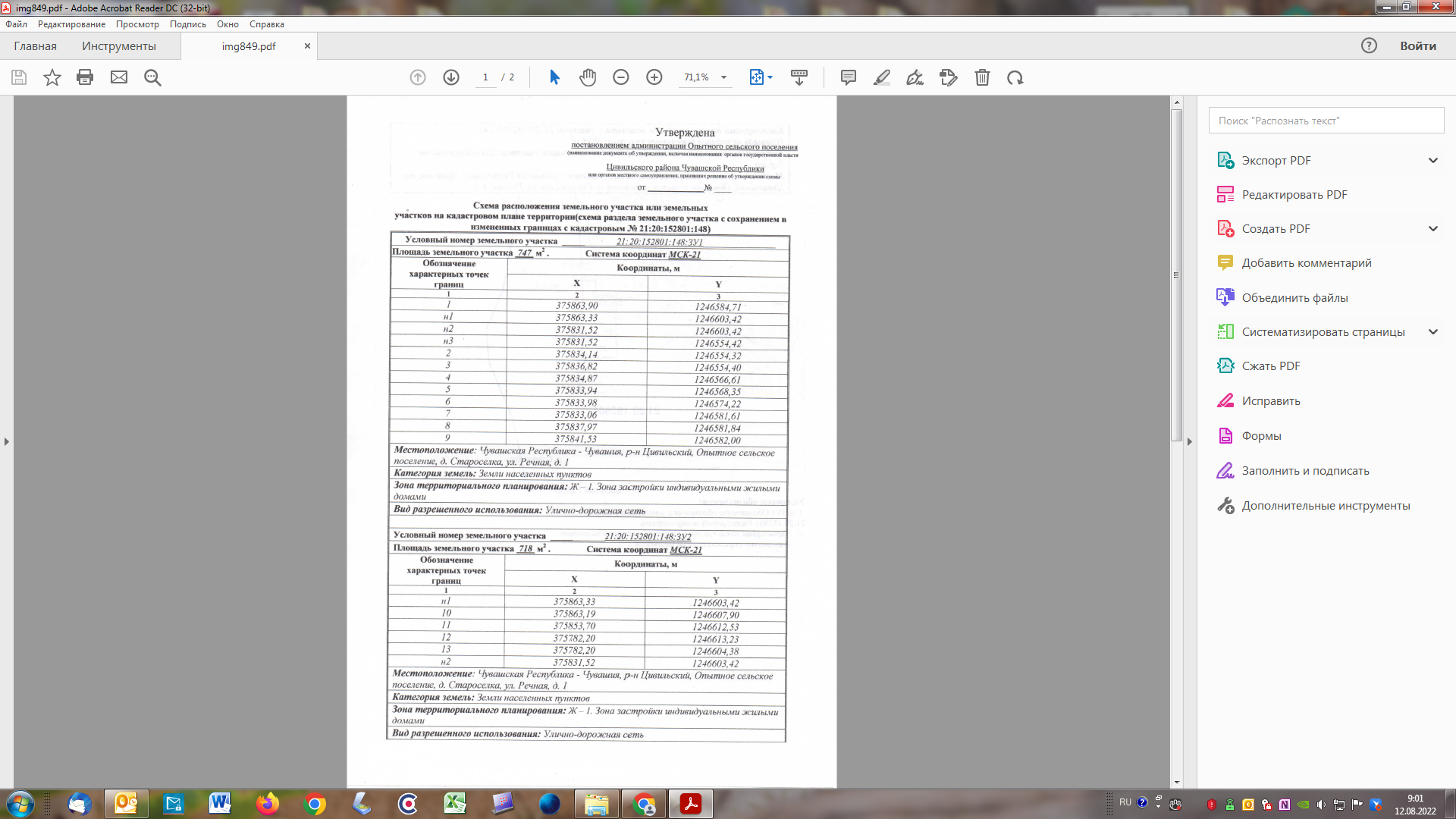 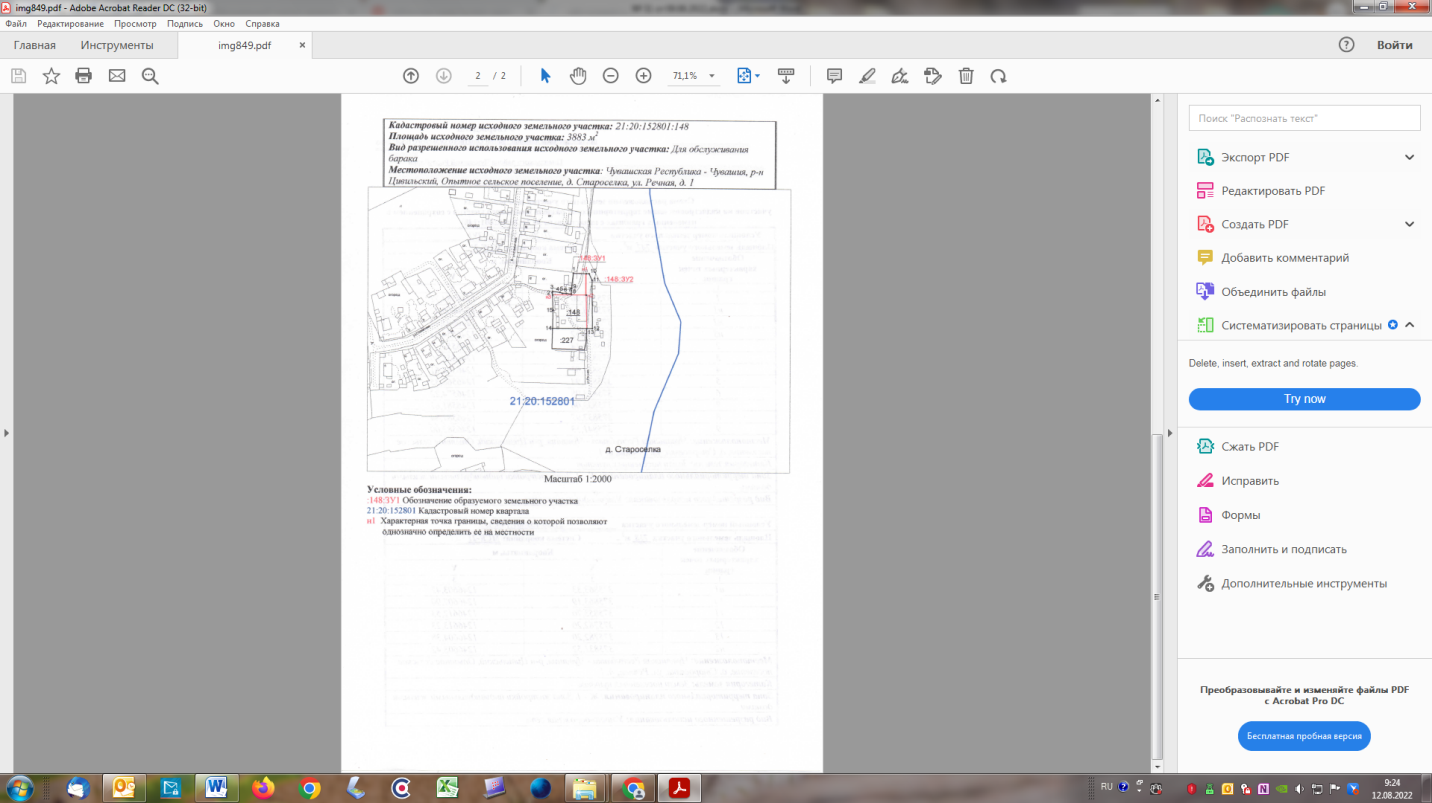  Периодическое печатное изданиеВЕСТНИКОПЫТНОГО ПОСЕЛЕНИЯ2022август09вторникГазета основана 27 июня 2011 года2022август09вторникГазета основана 27 июня 2011 года№ 31«Вестник Опытного поселения»Адрес редакционного совета и издателя:429911, п. Опытныйул. Центральная, д. 2Email: zivil_opit@cap.ruУчредительАдминистрация Опытного   сельского поселения Цивильского района Чувашской РеспубликиПредседатель редакционного совета -  главный редакторДанилов Н.В.Тираж  20 экз.Объём 1 п.л. формат А4Распространяется бесплатноВыходит на русском языке